Warsztaty rękodzieła w SZDKUczniowie klasy I g wzięli udział w warsztatach rękodzieła zorganizowanych z okazji 60 – lecia Szubińskiego Domu Kultury. Podczas zajęć licealiści wykonali kwiaty pałuckie i koszyczki – elementy pałuckiego pająka ostrosłupowego. Na koniec połączyli wszystkie elementy i powstała ozdoba podsufitowa, którą uczniowie zabrali do szkoły.A.Marchlewska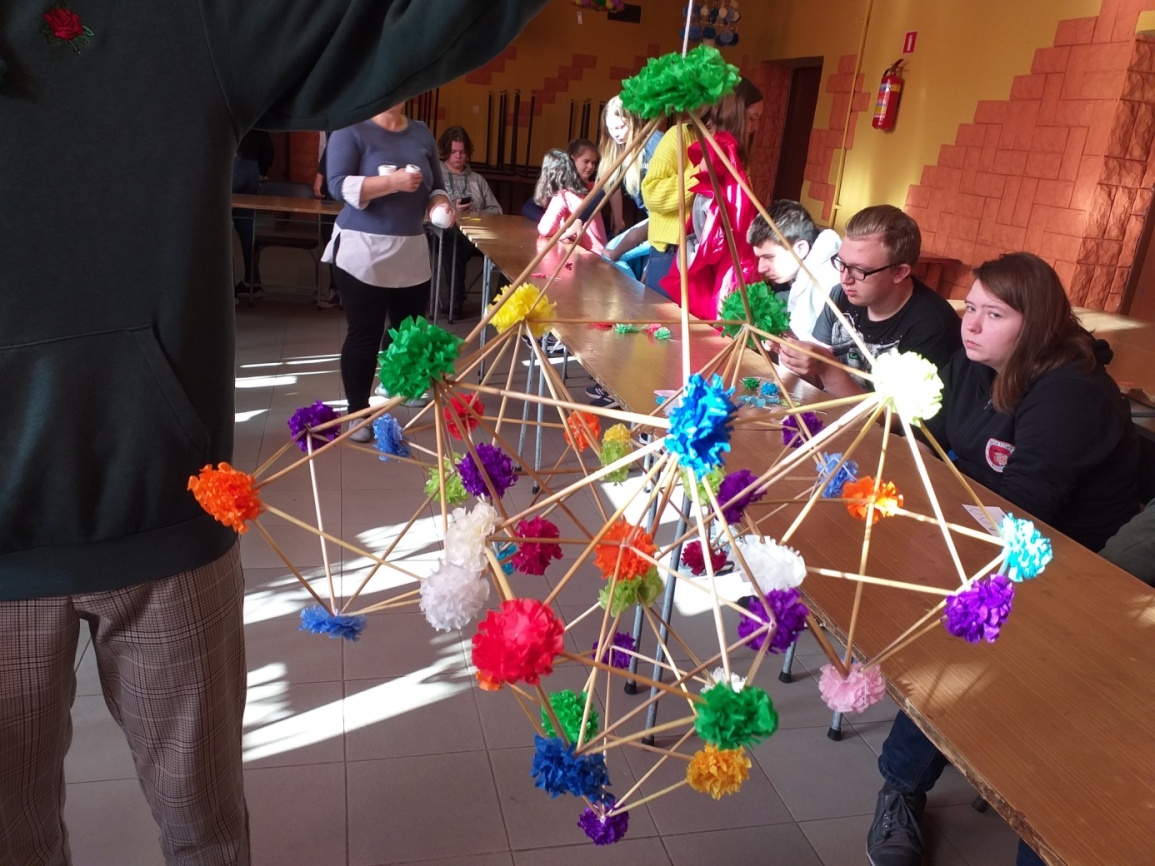 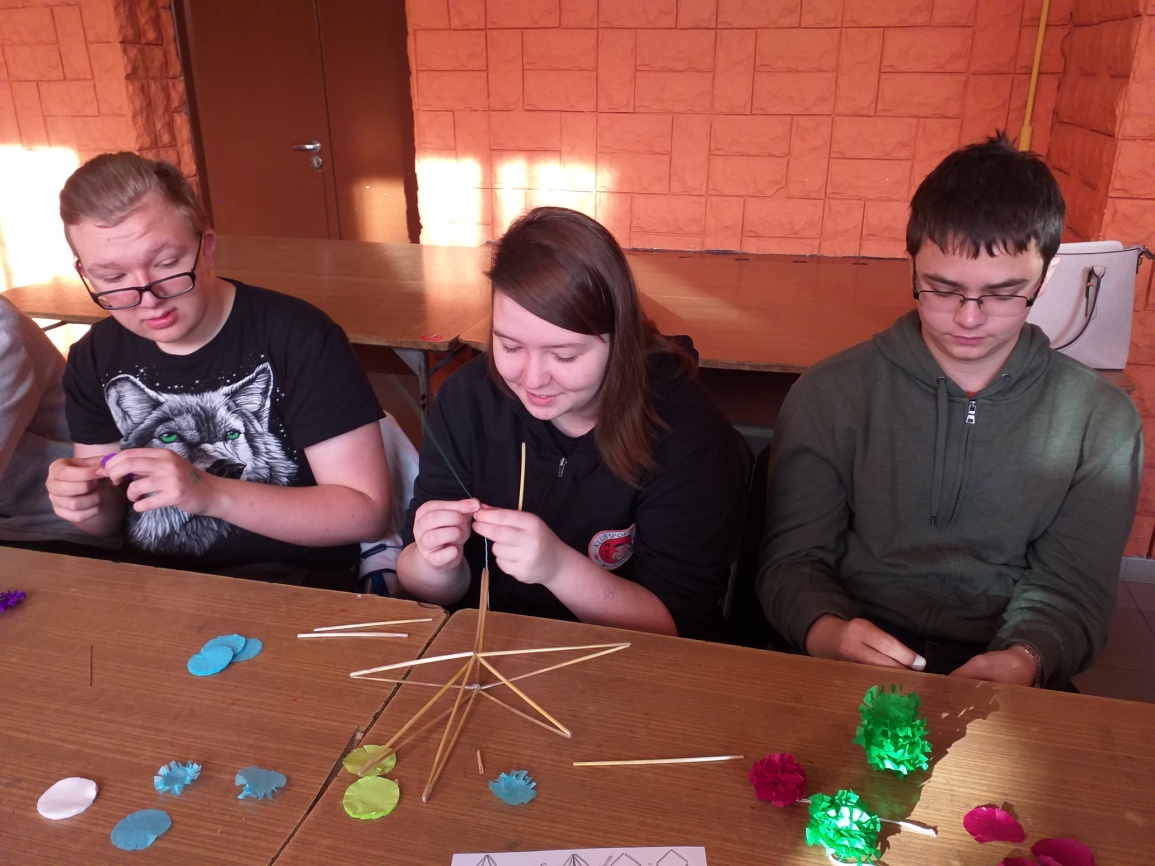 